ČESKÁ ZEMĚDĚLSKÁ UNIVERZITAFAKULTA TROPICKÉHO ZEMĚDĚLSTVÍ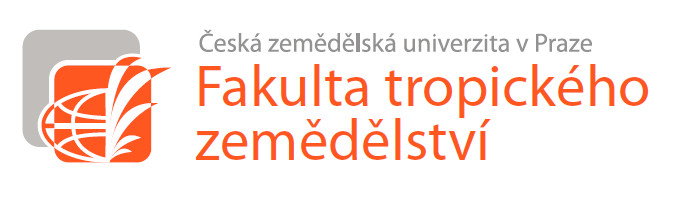 Zápis z jednání oborové radyprogram Tropical Agrobiology and Bioresource Management(4106 V44)12. 12. 2017ZÁPIS ZE ZASEDÁNÍ OBOROVÉ RADY FTZze dne 12. 12. 2017Přítomni:prof. Ing. Ladislav Kokoška, Ph.D.doc. Ing. Jan Banout, Ph.D.Ing. Olga Leuner, Ph.D.doc. Ing. Bohdan Lojka, Ph.D.prof. Mgr. Ing. Markéta Sedmíková, Ph.D.doc. Ing. Pavel Klouček, Ph.D.prof. RNDr. Irena Valterová, CSc.Nepřítomni (omluveni):doc. Ing. Karolína Brandlová, Ph.D.prof. RNDr. Pavla Hejcmanová, Ph.D.doc. Ing. Jaroslav Havlík, Ph.D.doc. Mgr. Radim Šumbera, Ph.D.Zapisovatelky: Ing. Markéta Houdková		   Ing. Marie NetopilováProgram zasedání Oborové rady:Zahájení (prof. Ing. Ladislav Kokoška, Ph.D)Atestace doktorandů - září 2017 (doc. Ing. Bohdan Lojka, Ph.D., Ing. Olga Leuner, Ph.D., doc. Ing. Jan Banout, Ph.D.)Schválení ISP a metodik disertačních prací nových doktorandů (prof. Ing. Ladislav Kokoška, Ph.D.)Různéad 1. Zahájeníprof. Ing. Ladislav Kokoška, Ph.D. přivítal přítomné členy Oborové rady programu Tropical Agrobiology and Bioresource Management (OR TABM). Přítomno bylo celkem 7 členů, 4 členové se ze zasedání omluvili.ad 2. Atestace doktorandů - září 2017 (doc. Ing. Bohdan Lojka, Ph.D., Ing. Olga Leuner, Ph.D., doc. Ing. Jan Banout, Ph.D.)doc. Ing. Bohdan Lojka, Ph.D., Katedra tropických plodin a agrolesnictví: celkem 7 studentů, všem studentům bylo doporučeno pokračovat bez výtky.Ing. Olga Leuner, Ph.D., za Katedru chovu zvířat a potravinářství v tropech: celkem 6 studentů, všem studentům bylo doporučeno pokračovat bez výtky.doc. Ing. Jan Banout, Ph.D., Katedra udržitelných technologií: 1 student, doporučeno pokračovat s výtkou (od října 2017 je mu odebráno stipendium – nepokračuje na výzkumu, neplní studijní povinnosti).ad 3. a) Projednání ISP nových doktorandů (prof. Ing. Ladislav Kokoška, Ph.D.)Na OR byly kontrolovány a projednány individuální studijní plány studentů 1. ročníku. De Kock Meyer Etienne, MSc. – bez připomínek.Homaidan Shmeit Yamen, Ing. – vyškrtnout ze seznamu předmětů státních závěrečných zkoušek předmět „Disertation Thesis Defence“.Inkabi Samuel Eguasi – bez připomínek.Kudera Tomáš, Ing. – bez připomínek.Maňourová Anna, Ing. – specifikovat okruhy státních závěrečných zkoušek.Neštický Viktor, Ing. – bez připomínek.Owusu Afriyie Jerry, Ing. – bez připomínek.Pavlineri Natalia, MSc. - specifikovat okruhy státních závěrečných zkoušek.Přibyl Ondřej, Ing.  - specifikovat okruhy státních závěrečných zkoušek.Ruiz Chután José Alejandro, Ing. - specifikovat okruhy státních závěrečných zkoušek, doplnit stáž do 2. bodu (min. 1 měsíc).Staš Jan, Ing. - specifikovat okruhy státních závěrečných zkoušek, doplnit stáž do 2. bodu (min. 1 měsíc).Švejcarová Markéta, Ing. – bez připomínek.Ulvrová Tereza, Ing.  - specifikovat okruhy státních závěrečných zkoušek.Vihanova Kateřina, Ing. – bez připomínek.Yondo Kolko Jean Jacques – doplnit stručný popis disertační práce.Žáková Tereza, Ing. – bez připomínek.Závěr: 8 studentům byl schválen studijní individuální plán, 8 studentům byl studijní individuální plán vrácen k doplnění či přepracování. Bylo dohodnuto, že v univerzitním informačním systému (UISu) bude odstraněna nabídka předdefinovaných státních závěrečných zkoušek.Studenti Inkabi Samuel Eguasi a Yondo Kolko Jean Jacques doposud nedorazili do ČR (administrativní problém při vyřizování víza). Pokud se do jejich první atestace, do 13. 2. 2018, fyzicky nedostaví na univerzitu, bude projednáno, zda jim bude přerušeno či ukončeno studium.V případě jednoho studenta (Ruiz Chután José Alejandro) došlo ke změně školitele.ad 3. b) Projednání metodik disertačních prací nových doktorandů (prof. Ing. Ladislav Kokoška, Ph.D.)Na OR byly projednány metodiky studentů 1. ročníku. Jednotlivé metodiky byly předem rozeslány určeným oponentům, členům OR. Oponenti vypracovali posudek, někteří okomentovali metodiku přímo do dokumentu. Tyto dokumenty, či posudky byly rozeslány zpět studentům a jejich školitelům, jako schválené či s návrhem k dopracování.Do 1. ročníku bylo v akademickém roce 2017/2018 přijato 16 nových Ph.D. studentů.De Kock Meyer Etienne, MSc. – oponentem prof. Sedmíková: nutno zdůvodnit, jak vlastní experimenty přispějí k řešení dané problematiky.Ing. Homaidan Shmeit Yamen – oponentem prof. Valterová: metodika DP byla opravena podle doporučení oponenta a schválena oborovou radou.Inkabi Samuel Eguasi – oponentem doc. Havlík: student zapracoval připomínky oponenta, ale metodika nebyla doposud schválena.Ing. Kudera Tomáš - oponentem doc. Havlík: metodika DP byla opravena podle doporučení oponenta a schválena oborovou radou.Ing. Maňourová Anna – oponentem prof. Valterová: nutno zapracovat připomínky oponenta.Ing. Neštický Viktor, MSc. – oponentem prof. Sedmíková: metodika DP byla opravena podle doporučení oponenta a schválena oborovou radou.Ing. Owusu Afriyie Jerry – oponentem doc. Brandlová: nutno specifikovat, která data budou použita pro publikaci.Pavlineri Natalia, MSc. - oponentem prof. Kokoška: metodika DP byla opravena podle doporučení oponenta a schválena oborovou radou.Ing. Přibyl Ondřej - oponentem prof. Kokoška: metodika DP byla opravena podle doporučení oponenta a schválena oborovou radou.Ing. Ruiz Chután José Alejandro – oponentem doc. Lojka: upravit formátování dle šablony.Ing. Staš Jan – oponentem doc. Brandlová: metodika DP byla opravena podle doporučení oponenta a schválena oborovou radou.Ing. Švejcarová Markéta – oponentem prof. Sedmíková: studentka již psala na podobné téma diplomovou práci. Specifikovat rozdíly mezi diplomovou a disertační prací, opravit harmonogram práce (není možné mít v harmonogramu sběr dat v roce 2016, když studuje od roku 2017), sjednotit v práci použití minulého a budoucího času.Ing. Ulvrová Tereza – oponentem doc. Klouček: metodika DP byla schválena oborovou radou.Ing. Vihanová Kateřina – oponentem doc. Klouček: metodika DP byla opravena podle doporučení oponenta a schválena oborovou radou.Yondo Kolko Jean Jacques – Oponentem doc. Lojka: student neodevzdal metodiku DP. Nutno zaslat do konce ledna.Ing. Žáková Tereza – oponentem dr. Leuner: do konce ledna přeformulovat hypotézu práce.ad 4. RůznéProf. Ing. Ladislav Kokoška, Ph.D. přednesl návrh na novou strukturu disertačních prací předkládaných ve formě tří impaktovaných publikací, který byl oborovou radou schválen. Dále rada projednávala nový postup oponentského řízení disertačních prací, který bude platný pro standardní formát disertační práce i pro disertační práci sestavenou ze tří impaktovaných publikací. Prof. Ing. Ladislav Kokoška, Ph.D. rozešle členům oborové rady dokument s navrhovanou strukturou práce a oponentského řízení.Závěrprof. Ing. Ladislav Kokoška, Ph.D. všem zúčastněným poděkoval a ukončil zasedání Oborové rady. Další setkání proběhne v únoru 2018.V Praze dne 12. 12. 2017				prof. Ing. Ladislav Kokoška, Ph.D.							Předseda OR FTZ pro program TABM